КРАТКАЯ ИНСТРУКЦИЯКак ознакомиться с результатами независимой оценки и/или оставить отзыв об образовательной организации.Зайти на сайт https://bus.gov.ruНайти интересующую образовательную организацию. Способов много, но самые простые, которые приведут сразу к нужной организации: Непосредственно по ссылке организации https://bus.gov.ru/pub/info-card/122713  .Выбрать «Поиск информации об учреждении» (вверху), затем в окне ввести ИНН организации (ИНН 4714014398).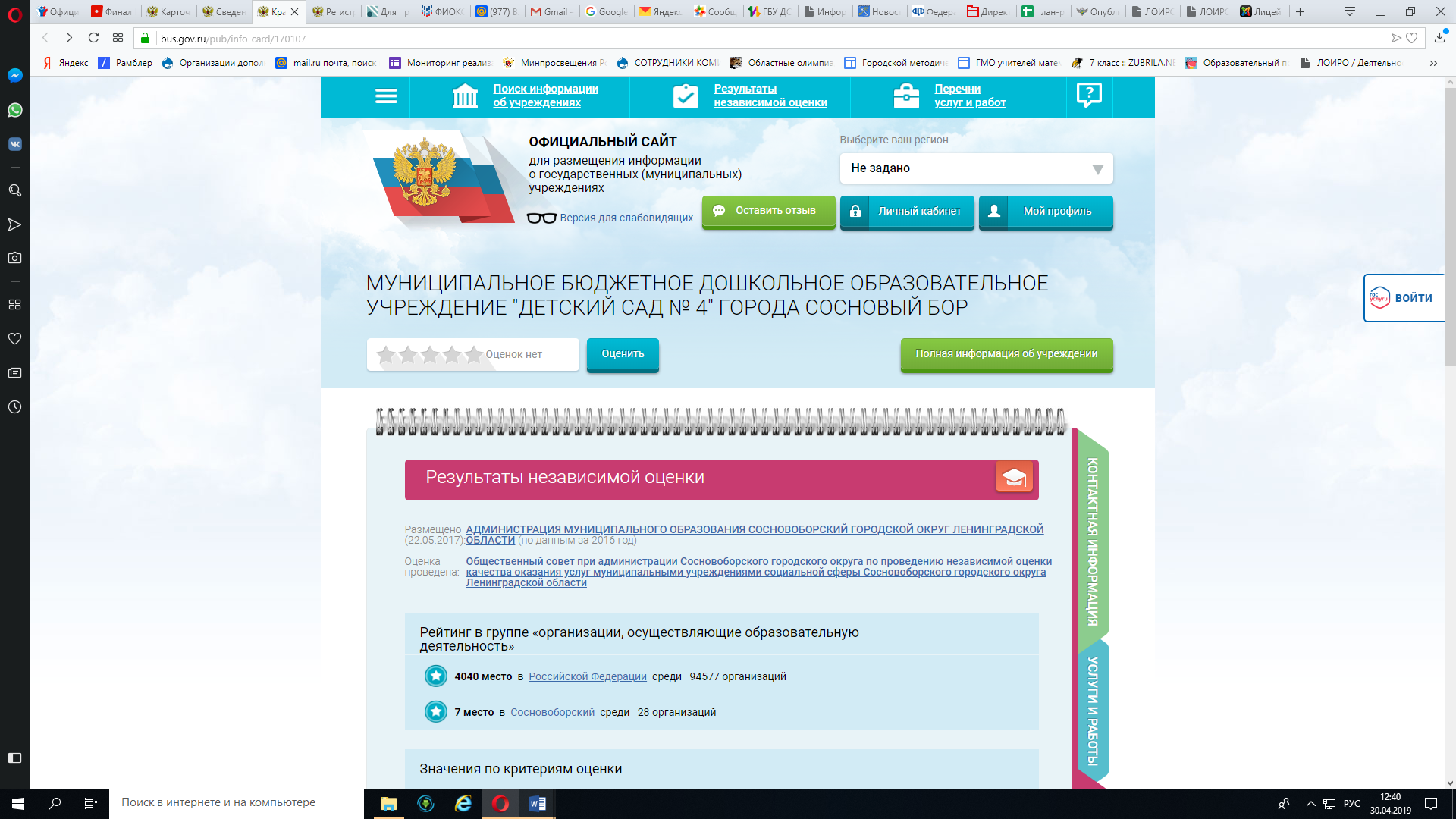 На вкладке «Независимая оценка» можно ознакомиться с результатами независимой оценки качества образования и рейтингом организации по результатам проведения независимой оценки качества образования в 2016 г. (Независимая оценка качества условий осуществления образовательной деятельности будет проведена в 2019 г.). На вкладках «Оценки граждан» и «Отзывы о работе» можно ознакомиться с отзывами общественности.На сайте постоянно появляются подсказки!Можно принять участие в оценке качества оказания услуг организацией. Для этого надо быть зарегистрированным на едином портале Гос. услуг  https://www.gosuslugi.ru и войти на сайт https://bus.gov.ru, используя регистрационную запись портала «ГосУслуги» (под теми же логином и паролем, что используются на портале «ГосУслуги») – справа есть кнопка «ГосУслуги – ВОЙТИ».Для ответа на вопрос «Согласны ли Вы с результатами независимой оценки?» выбирается один их двух ответов «Согласен» или «Не согласен» (внизу страницы). 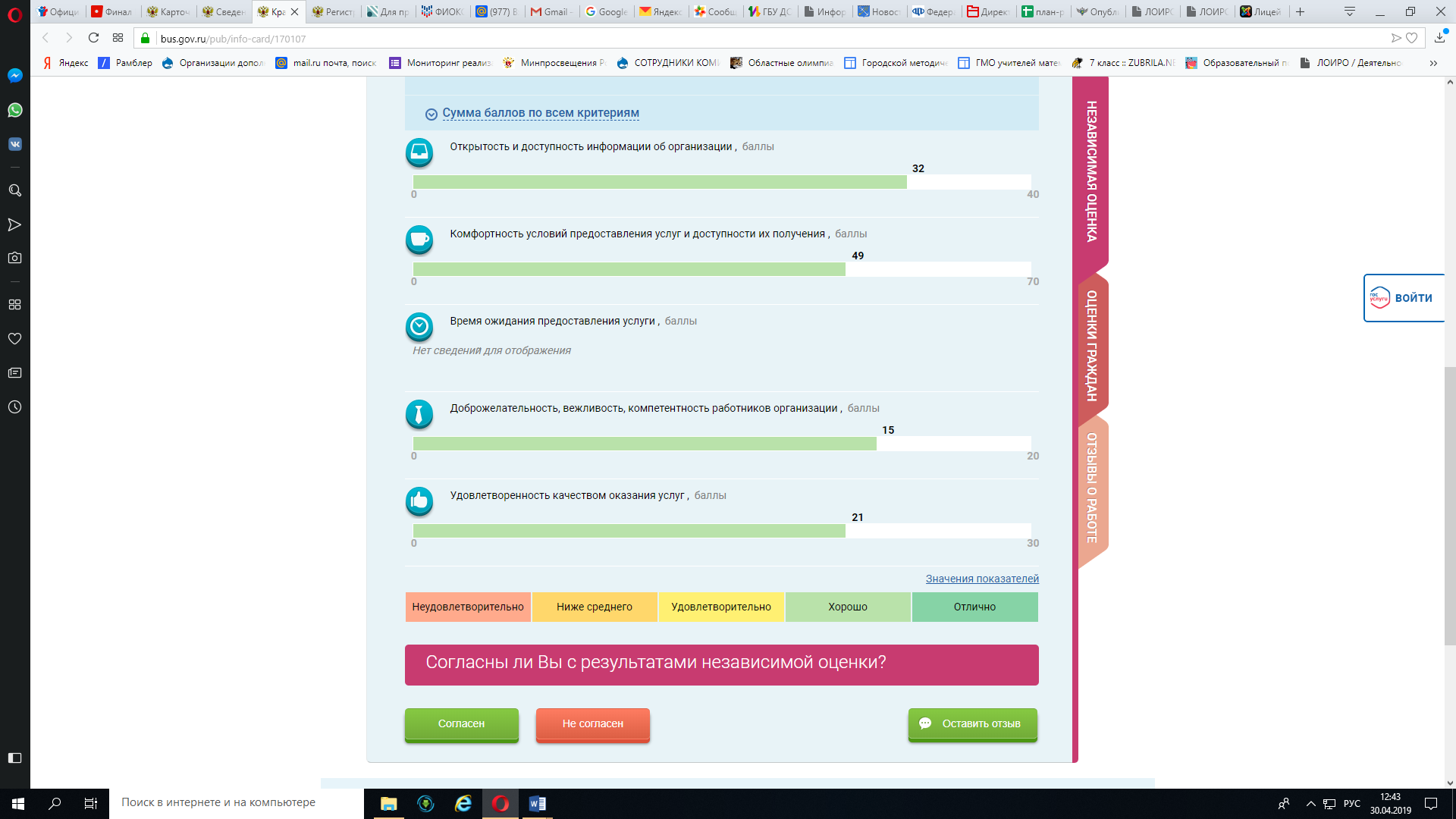 На сайте можно оставить отзыв об организации (кнопка «Оставить отзыв»).Есть также возможность оценить учреждение по предлагаемым критериям «Качество оказываемых услуг/работ» и «Квалификация персонала» (по бесплатным и платным услугам), применяемым ко всем организациям, размещенным на портале https://bus.gov.ru. Для этого используется кнопка «Оценить», которая размещена ниже под названием организации. В появившемся окне проставляются «звезды» - оценка учреждению, от 1 звезды - «неприемлемо» до 5 звезд - «отлично».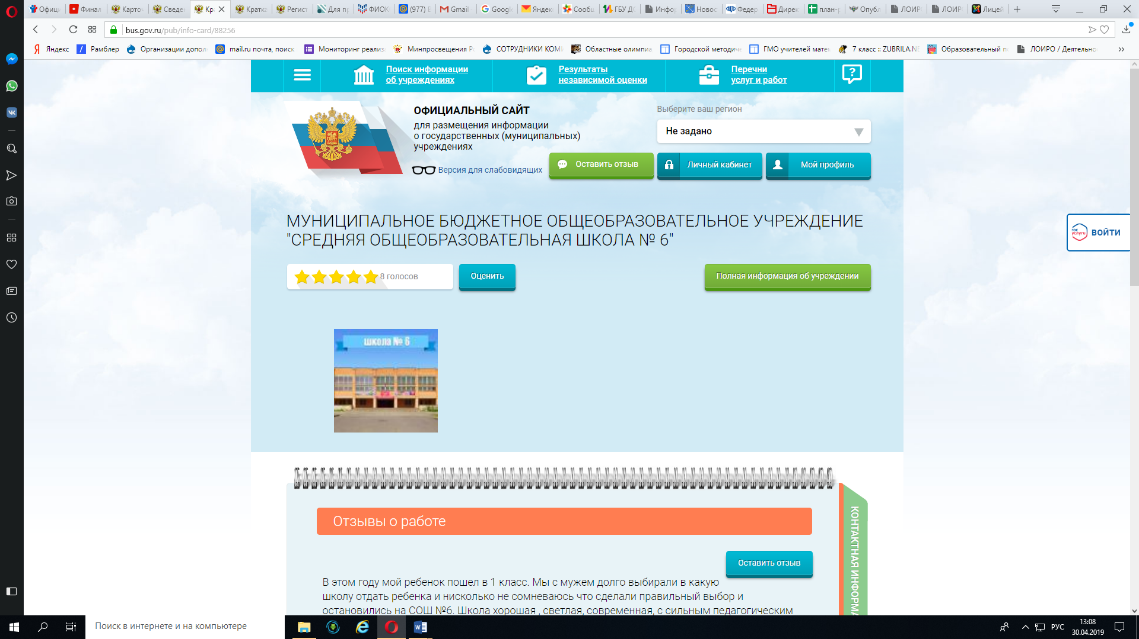 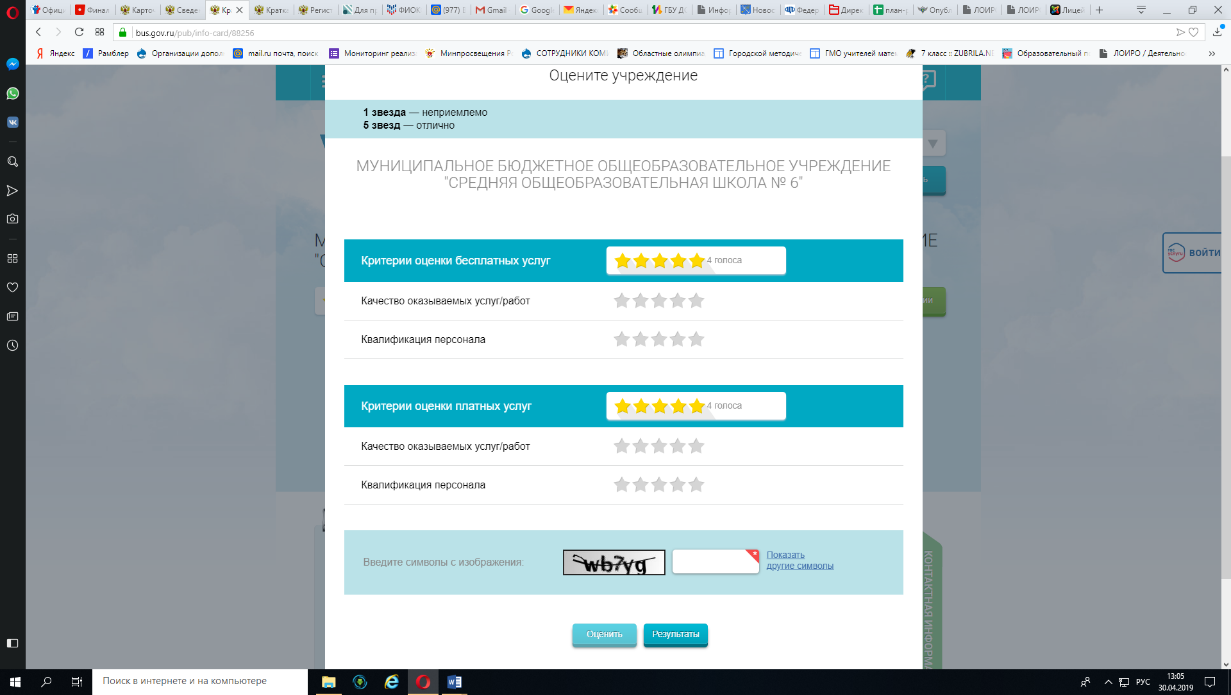 